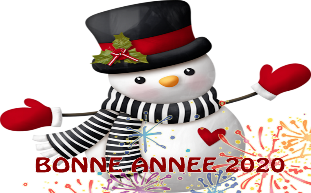 MENUS POUVANT ETRE MODIFIES SELON ARRIVAGEJourHors d’œuvrePlat principalGarnitureFromageDessertLundi 6Potage ParmentierSpaghettis bolognaiseClémentineMardi 7Chèvre chaud au mielColumbo de légumesBléYaourt de brebisJeudi 9ConcombreSauté de veau MarengoCarottesPommesVendredi 10Salade de mâcheBrandade de morueGalette des rois briochéeLundi 13Céleris râpésQuiche fromage et poireauxCompoteMardi 14Velouté de choux fleursRôti de bœufHaricots vertsBabybelClémentineJeudi 16Endives croûtons fromageEmincé de poulet à l’estragonRiz pilafPoire chocolatVendredi 17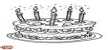 Terrine de campagneMeunière de colinJulienne de légumesBananeLundi 20Betteraves rougesChipolatasLentillesYaourt bio sucréMardi 21Croisillon emmentalCouscous aux légumesSalade de fruitsJeudi 23SaladeTartifletteLitchisVendredi 24Carottes râpéesPoisson panéEpinardsFromage blanc langue de chatLundi 27Soupe de tomatesJambon marinéCarottes VichyBananeMardi 28Toast aux maroillesSauté de porc aux olivesRizKiwiJeudi 30AvocatGratin de légumes au parmesanTarte aux pommes cannelleVendredi 31SaucissonFeuilleté de poisson sauce américainePurée de célerisCompote